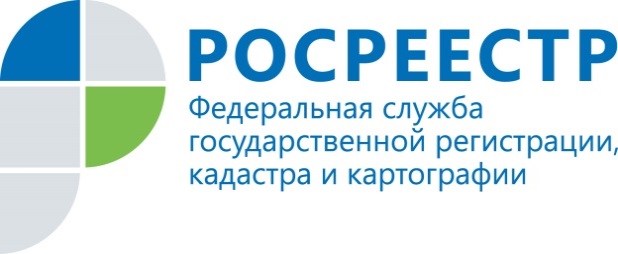 АнонсРосреестр Татарстана  о процедуре банкротства на Радио ТатарстанаУправление Росреестра по Республике Татарстан продолжает освещать набирающую актуальность тему банкротства физических лиц.  6 июня в 7.40 на Радио Татарстана в рамках программы «Новый день» выйдет запись интервью начальника отдела по контролю (надзору) в сфере саморегулируемых  организаций Управления Росреестра по Республике Татарстан Гулии Елесиной. В Казани «Радио Татарстана» вещает на волне 99.2 FM.Также напоминаем, что с записями состоявшихся радиоэфиров можно ознакомиться на официальном сайте Управления Росреестра по Республике Татарстана rosreestr.tatarstan.ru в разделе «Пресс-служба - радиоэфиры», а также в соцгруппе «ВК» (vk.com/rosreestr16). Контакты для СМИПресс-служба Росреестра Татарстана+8 843 255 25 10